29-30 января в г. Пермипрошел региональный этапВсероссийской Олимпиады школьников по предмету "Физическая культура".В программу соревнований входило: теоретический тест, акробатическая комбинация и легкоатлетический кросс на 2000 м.Добрянский район представлял ученик 10 класса нашей школы Афанасов Александр.В итоговом протоколе Александр  занял 6 место из 77 участников, 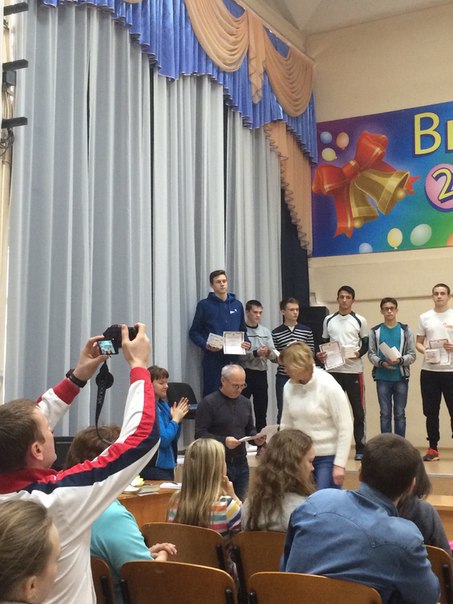 что позволило ему стать призером этих престижных соревнований. Поздравляем!!! Дальнейших успехов тебе, Саша!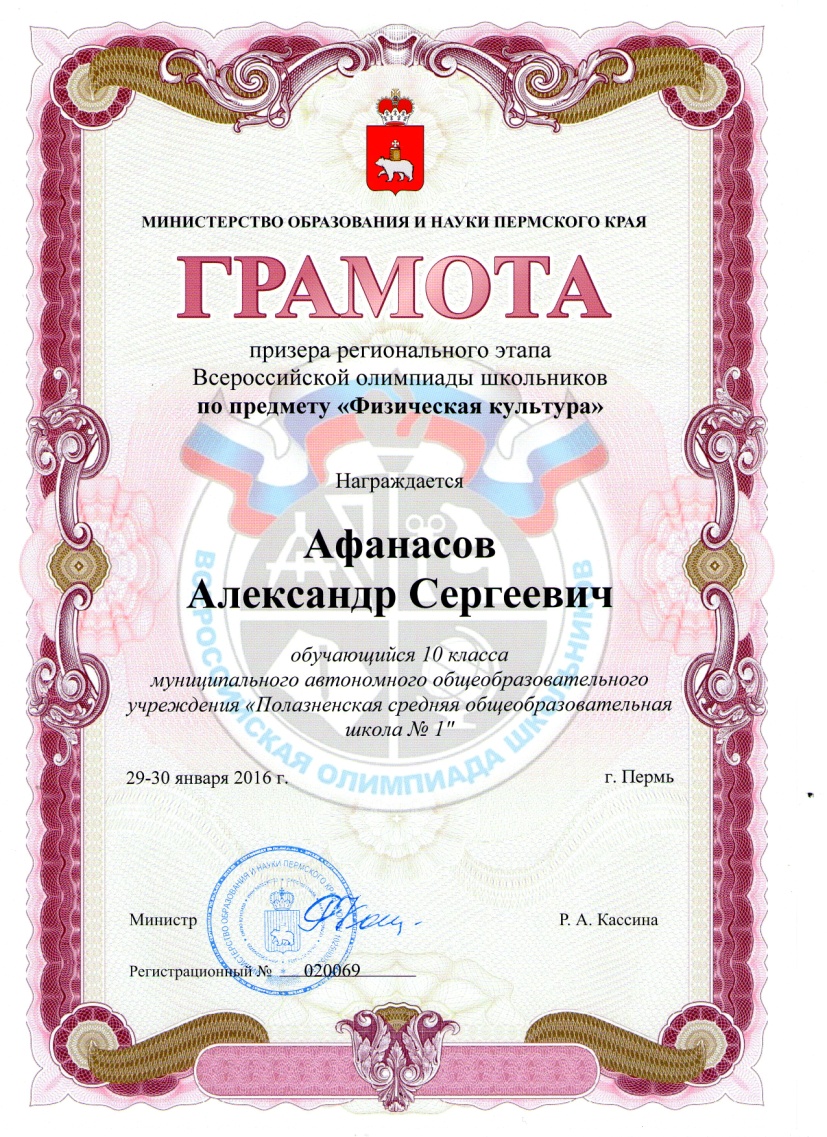 